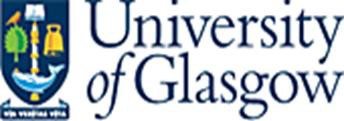 Commercial InvoiceShip to:[Supplier Name & Address]Supplier EORI number: [Supplier EORI]Contact person:	Phone number:	E-mail address:	Date:	Order number:	Country of Origin:Currency: GBP	The University of Glasgow Charity number SC004401University of Glasgow [School Name][Building Name]Glasgow G12 8QQ UNITED KINGDOMVAT no: GB671798093EORI: GB6717980930000Incoterms:	DAP (Receiver to Pay Customs Duties and VAT)Forwarder:	[Forwarder Name]AWB:	                                      [This can be obtained from the Forwarder]Shipment details: Certified true & correct Name & Signature of exporter: Position: 	[Your Title]Phone number: Email: QtyPart #DescriptionS/NTariff CodeValue eaValue totalPermanent Export with low value i.e. Samples-No Return to Glasgow CPC code: 1000097 (for export Value less than £900)Permanent Export with low value i.e. Samples-No Return to Glasgow CPC code: 1000097 (for export Value less than £900)Permanent Export with low value i.e. Samples-No Return to Glasgow CPC code: 1000097 (for export Value less than £900)Permanent Export with low value i.e. Samples-No Return to Glasgow CPC code: 1000097 (for export Value less than £900)Permanent Export with low value i.e. Samples-No Return to Glasgow CPC code: 1000097 (for export Value less than £900)Permanent Export with low value i.e. Samples-No Return to Glasgow CPC code: 1000097 (for export Value less than £900)Permanent Export with low value i.e. Samples-No Return to Glasgow CPC code: 1000097 (for export Value less than £900)TotalTotalTotalTotalTotalTotalValue for customs purpose onlyValue for customs purpose onlyValue for customs purpose onlyValue for customs purpose onlyValue for customs purpose onlyValue for customs purpose onlyValue for customs purpose onlyLength cmWidthcmHeightcmWeight (Gross) kgWeight (Net) kgColli